Коммерческое предложениена модульный цех убоя КРС 10-30 голов  в полном соответствии с требованиями регламента Таможенного Союза и стандарта ХААСП (ГОСТ Р ИСО 22000-2007 (ISO 22000:2005))Мобильные модульные бойниМобильные модульные бойни - это технологические линии, оборудованные необходимым современным оборудованием и устройствами. В контейнере размещено все необходимое оборудование согласно технологии переработки. Продуманная компоновка цеха, высокая 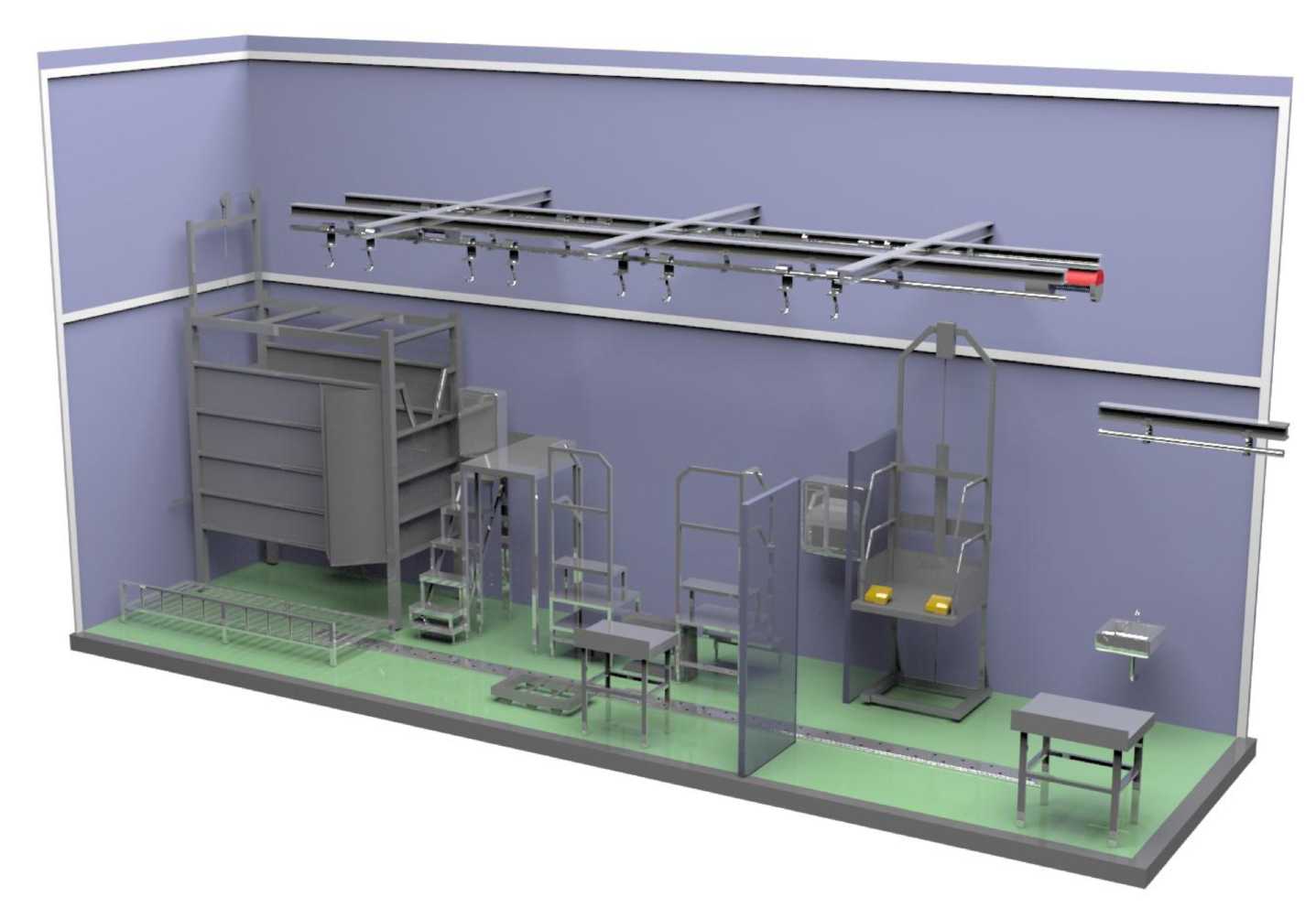 технологичность и удобство использования оборудования позволяют осуществлять убой с небольшим количеством персонала и получать на выходе высококачественное мясо.Мобильную бойню поставляют в сложенном и готовом к эксплуатации виде. Необходимо лишь подключить электричество, воду и канализацию - и бойня готова к эксплуатации.На сегодня такие мобильные цеха популярные на малых и средних пищевых предприятиях. Они имеют следующие преимущества по сравнению с традиционными: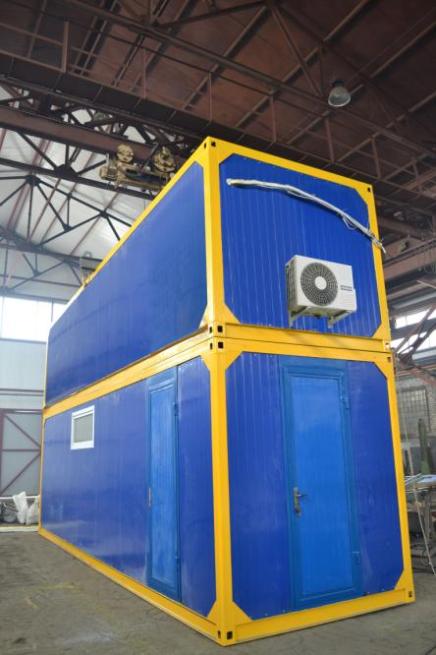 - строят цех и монтаж оборудования непосредственно на заводе, что экономит затраты на транспортировку и монтаж;- обработка сырья и гигиена предприятия - на высоком уровне;- модульность позволяет переместить бойню с системами обеспечения на новое место или в другой регион.Основным критерием планирования мобильного модульного цеха является создание технологической линии с учетом санитарно-гигиенических и ветеринарных правил.Изготовление на заводе полного технологического цикла оборудования для первичной переработки скота, дает возможность предлагать модульные цеха для забоя животных различной производительности, глубины переработки сырья и индивидуальных пожеланий заказчика.Перечень технологических операций и укомплектование оборудованием осуществляется в соответствии с производительностью бойни и каждого технологического участка.В комплекте модульного мобильного цеха - освещение с полным электрическим разведением, система водоотведения, приточно-вытяжная вентиляция, системы кондиционирования и отопления.Предлагаемый технологический процесс убоя создает все необходимые условия для обеспечения чистоты мяса, его высокого качества и спланирован таким образом, чтобы работа персонала была безопасной и удобной.Кроме того, все финансово-экономические показатели подтверждают инвестиционную привлекательность проекта, возможность быстрого возврата инвестиций (не более 8 месяцев) и генерирование высокого объема прибыли от вложенных средств.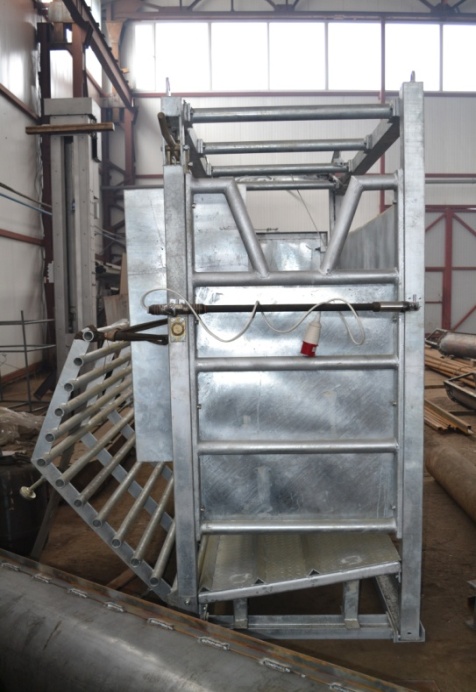 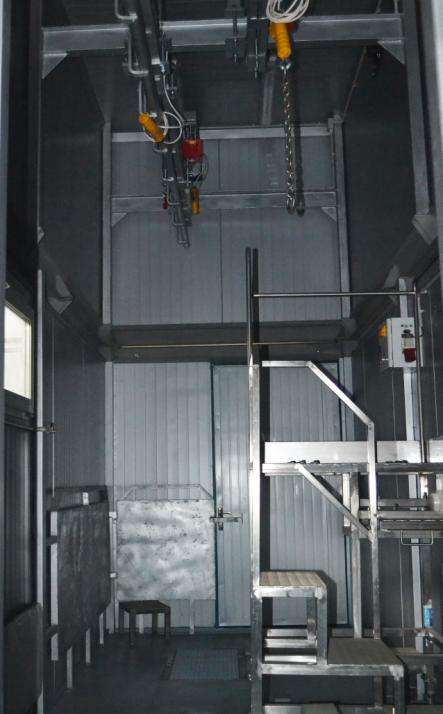 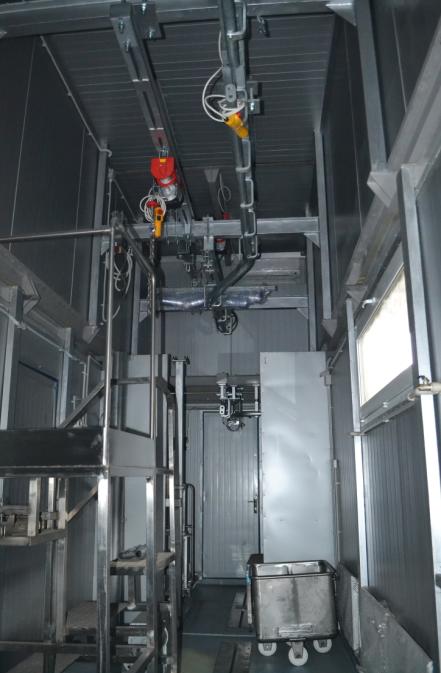 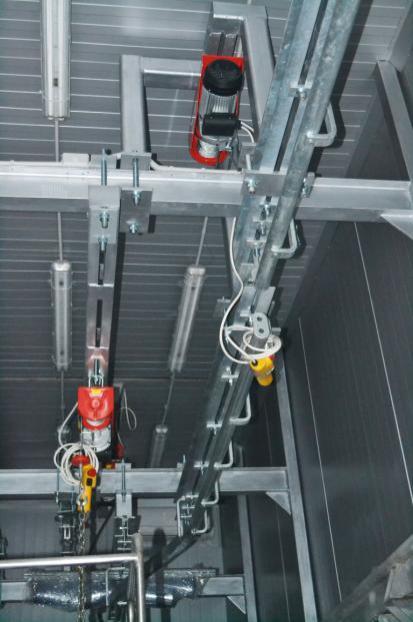 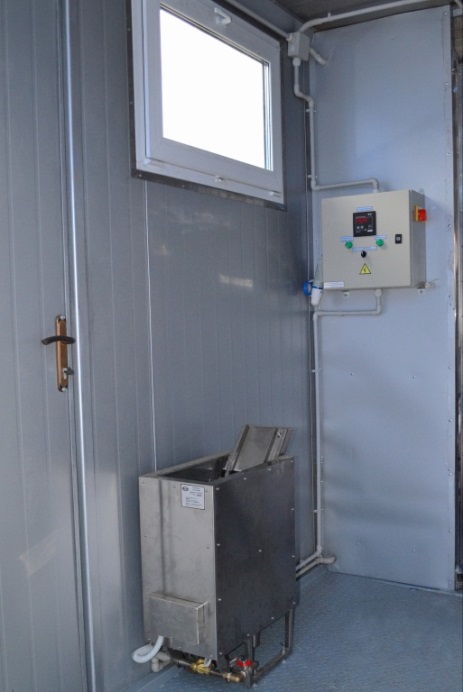 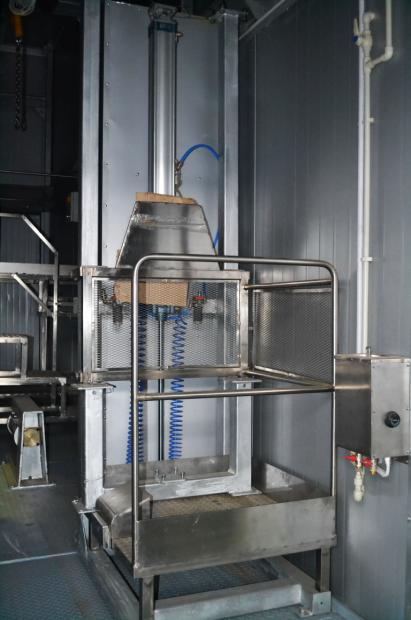 Технические характеристики:Габаритные размеры модуля (ДхШхВ): 12000x2450x5500 (2 модуля по 2750)Средняя потребляемая мощность: 6 кВт/ч.Подключение воды: G3/4"Производительность: от 10 до  30 голов в сменуСредний расход воды: до 3 м3/в сменуСреднее потребление воздуха: 10 м3/в сменуВнутренняя отделка стен уровень 1: Сэндвич-панель с теплоизоляцией ППУ не менее 80 мм. Материал: нержавеющая сталь, разрешенная к применению в контакте с пищевыми продуктами. Внутренняя отделка стен уровень 2: Сэндвич-панель с теплоизоляцией ППУ не менее 80 мм. Материал: оцинкованная сталь, окрашенная, цвет белый.Внутренняя отделка потолка: Сэндвич-панель с теплоизоляцией ППУ не менее 80 мм. Материал: оцинкованная сталь, окрашенная, цвет белый.Внутренняя отделка пола: Сэндвич-панель с теплоизоляцией ППУ не менее 80 мм. Материал: оцинкованная сталь, усиленная алюминиевым  листом и оборудован канализационным лотком L= не менее 4,0м,  Модуль включает в себя участок оглушения и обескровливания (грязная зона), участок съема шкуры, нутровки, ветеринарного контроля и взвешивания, зона карантинных туш (чистая зона). Вытяжная вентиляция производится канальным вентилятором, отопление - электрическое, осуществляется тепловыми завесами и электрическими конвекторами. В летний период технологическая температура (+12°С) в цехе обеспечивается использованием холодильной сплит-системы.Для водоснабжения цеха предусмотрены точка подключения и бойлер.Комплектация:Стоимость бойни  5 980 000,00  руб.  ТОРГМодульная холодильная установка 6 метров:Габаритные размеры, мм: не менее 6058*2438*2896 Д*Ш*ВВнутренняя отделка стен: сэндвич-панель с теплоизоляцией ППУ не менее 80 мм. Материал: оцинкованная сталь, окрашенная, цвет белый.Внутренняя отделка потолка: сэндвич-панель с теплоизоляцией ППУ не менее 80 мм. Материал: оцинкованная сталь, окрашенная, цвет белый.Внутренняя отделка пола: сэндвич-панель с теплоизоляцией ППУ не менее 80 мм. Материал: оцинкованная сталь, усиленная алюминиевым  листом. Пол оборудован канализационным лотком L= не менее 2,5м,  нерж. сталь. Холодильная камера: внутренние размеры не менее 5600*2170*2400 (h) мм,  объем: не менее  28 м³Трубчатые подвесные пути общей длиной не менее 13 м.Холодильное оборудование: Холодопроизводительность агрегата при Т кип. -5ºС Тконд. 45ºС: не менее 7,75 кВт;Потребляемая мощность компрессора: не более 5,29 кВт;Электропитание компрессора:  380/3/50.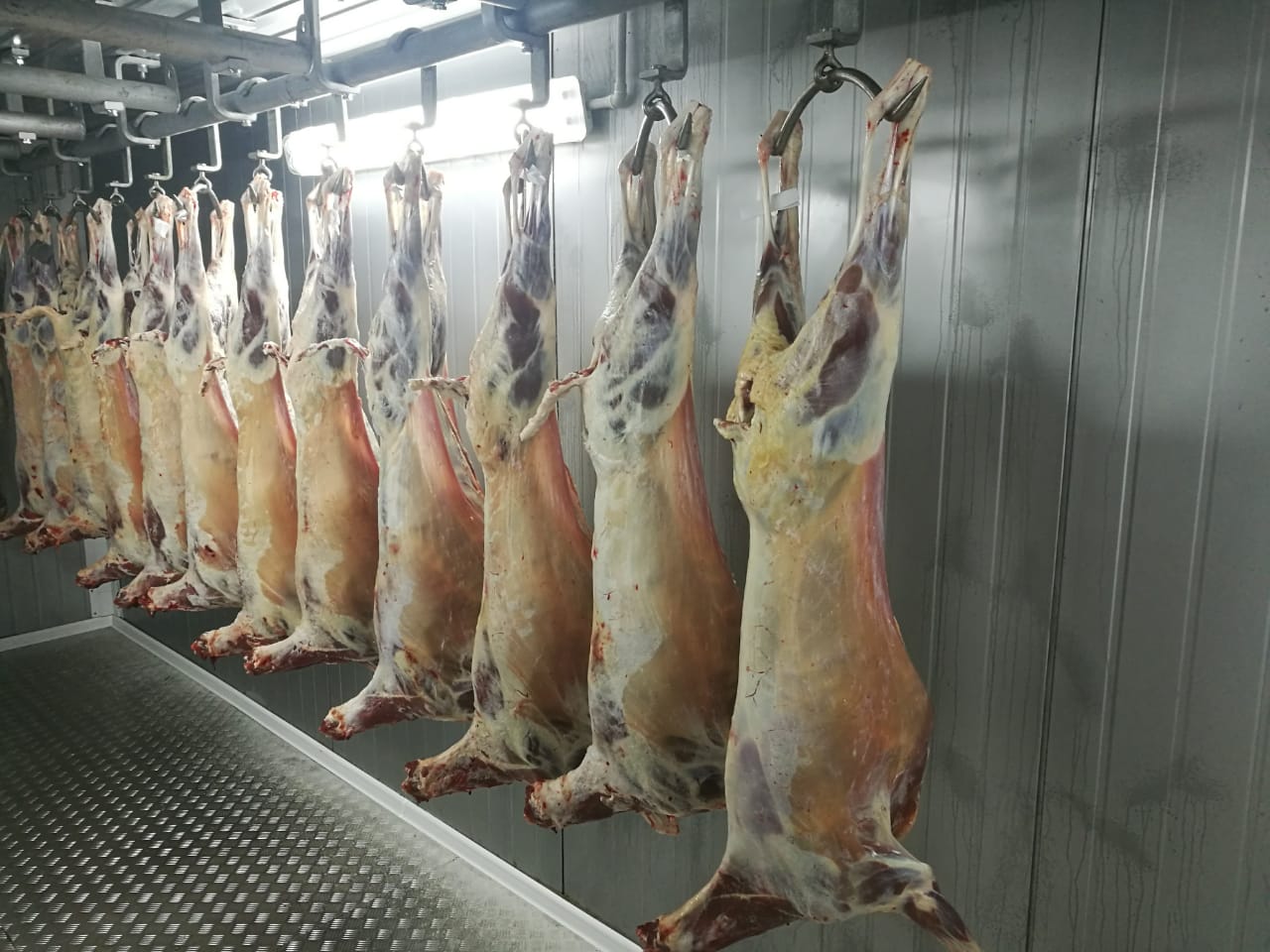 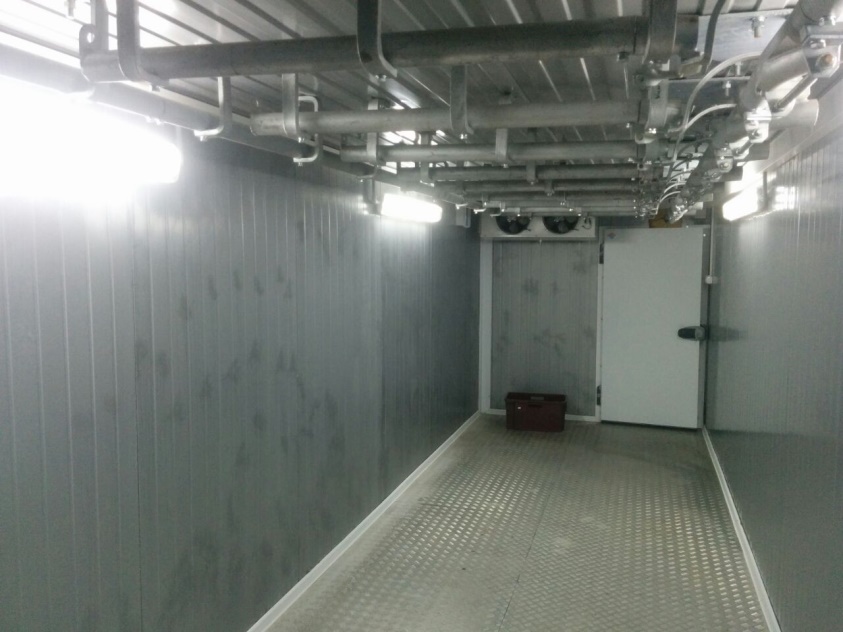 Технические характеристики:Габаритные размеры модуля (ДхШхВ):                6000х2450х2900Мощность холодильной установки – 5,29 кВтКомплектация:    Стоимость: 1 886 000,00 руб. ТОРГИНСИНЕРАТОР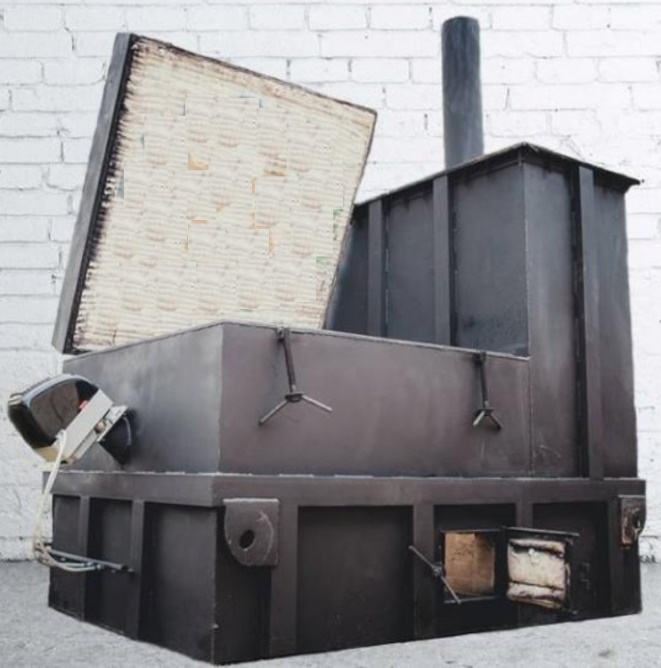 Инсинераторами  для  утилизации  отходов  называют установку,  которая  используется  для  уничтожения определенных отходов термическим путем.  Одно из основных направлений  это  утилизация  биологических  отходов. Конструкция данной установки предусматривает специальную камеру  второстепенного  дожигания,  которая  служит  для предотвращения  распространения  инфекций  и  различных болезнетворных  бактерий,  находящихся  в  биологических отходах  свиных  комплексов,  ферм  крупного  рогатого  скота, птицефабрик и пр.Технические параметры: Наличие сертификатов качества – все оборудование сертифицировано согласно ТР ТС.Бокс оглушения универсальный для КРС.1 шт.Площадка подъемно-опускная на пневматике 2 шт.Стол  разбора и ветинспекции ливера. Материал: нержавеющая сталь, разрешенная к применению в контакте с пищевыми продуктами 1 шт.Монорельсовый путь для тельфера на каретке. Материал оцинкованная сталь.Не менее 3,6 м.Подвесной путь трубчатый ø 60 оцинкованный в комплекте с кронштейнами, поворотами, соединителями.Не менее 9 м.Тельфер на каретке КРС (Грузоподъемность не менее 1200 кт.) 1 шт.Пороховое устройство гуманного оглушения  с патронами не менее 1000 шт.1 шт.Пута цепная.1 шт.Троллей КРС с субхуком. 10 шт.Шкуросъемный агрегат с талью. Грузоподъемность не менее  1000 кг1 шт.Площадка для забеловки и съема шкуры. Материал нержавеющая сталь 1 шт.Пила для распиловки на полутуши. 1 шт.Балансир пилы 1 шт.Стол нутровочный со склизом. Материал: нержавеющая сталь, разрешенная к применению в контакте с пищевыми продуктами 1 шт.Электротельфер для перевешивания туш (Грузоподъемность не менее 800 кг.) 1 шт.Электротельфер для съема шкуры (Грузоподъемность 1200 кг.) 1 шт.Размывочный пистолет4 шт.Весы монорельсовые предел взвешивания не менее 300 кг.1 шт.Стерилизатор ножей настенный.2 шт.Тележка-чан. Объем не менее 100л  на колесах. Материал: нержавеющая сталь, разрешенная к применению в контакте с пищевыми продуктами 1 шт.Халат бойца ПВХ.2 шт.Водонагреватель объемом не менее 100 литров1 шт.Сплит-система для охлаждения Напряжение:380ВПотребляемая мощность: не более 2,03 кВт.1 шт.Тепловая завеса мощностью не менее 6 кВт. 1 шт.Электрический конвектор мощностью не менее 1,5 кВт.2 шт.Канальный вентилятор диаметр не менее 160 мм.1 шт.№НаименованиеЕд. изм.К-во1Подвесной путьм.132  Крюк шт.304Модуль 6 м. Включает: эл. разводку с щитовой, систему напольного водоотведения.. шт.1МодельМодельК-1000Максимальная загрузка (кг)Максимальная загрузка (кг)1100Цена, руб.Дизель(УД) + Газ (УГ)2 215 000       ТОРГВес (кг)Вес (кг)7000Объем камеры м кубОбъем камеры м куб3,1Габариты(мм)Габариты(мм)3200х1500х2000Производительность кг\часПроизводительность кг\час220-260Вес остатков после сгорания %Вес остатков после сгорания %5Наличие лебедкиНаличие лебедкидаФутеровочный слойФутеровочный слойШамотный кирпич 114 ммГорелки LamborghiniГорелки Lamborghini10-13Количество горелокКоличество горелок2Количество горелок камеры дожигаКоличество горелок камеры дожига1Количество дутьевых вентиляторов Количество дутьевых вентиляторов 2Расход ДТ, л/чРасход ДТ, л/ч15-20Расход газа, м.куб\чРасход газа, м.куб\ч16-22Температура горения (С°)Температура горения (С°)800-1200ГарантияГарантия2 года